АДМИНИСТРАЦИЯЗАКРЫТОГО АДМИНИСТРАТИВНО-ТЕРРИТОРИАЛЬНОГО ОБРАЗОВАНИЯ СОЛНЕЧНЫЙПОСТАНОВЛЕНИЕО ВНЕСЕНИИ ИЗМЕНЕНИЙ В ПОСТАНОВЛЕНИЕ АДМИНИСТРАЦИИ ЗАТО СОЛНЕЧНЫЙ ОТ 22.12.2014 Г. № 164Рассмотрев протест прокурора г. Осташкова Тихомирова А.А. от 30.09.2015 г. № 42а-15 на постановление главы администрации ЗАТО Солнечный от 22.12.2014 № 164 «Об определении мест отбывания наказания в виде исправительных и обязательных работ», администрация ЗАТО Солнечный,ПОСТАНОВЛЯЕТ:Внести изменения в постановление администрации ЗАТО Солнечный от 22.12.2014 года № 164 «Об определении мест отбывания наказания в виде исправительных и обязательных работ», изложив приложение 2 к указанному постановлению в следующей редакции:«Приложение 2к постановлению администрацииЗАТО Солнечный № 164 от 22.12.2014 г.ПЕРЕЧЕНЬобъектов, являющихся местами отбывания уголовного наказания в виде обязательных работ, на территории ЗАТО Солнечный2. Настоящее Постановление вступает в силу с момента подписания и подлежит опубликованию в газете «Городомля на Селигере» и размещению  на официальном сайте администрации ЗАТО Солнечный.И.о. главы администрации       ЗАТО Солнечный 			                                                       В.А. Петров__15.10.2015ЗАТО Солнечный№  _229№ п/пНаименование организацииКоличество рабочих местВид работ1.МП ЖКХ ЗАТО Солнечный1Уборка придомовых территорий2.МП ЖКХ ЗАТО Солнечный1Подсобный рабочий3.МП ЖКХ ЗАТО Солнечный1Рабочий по благоустройству территории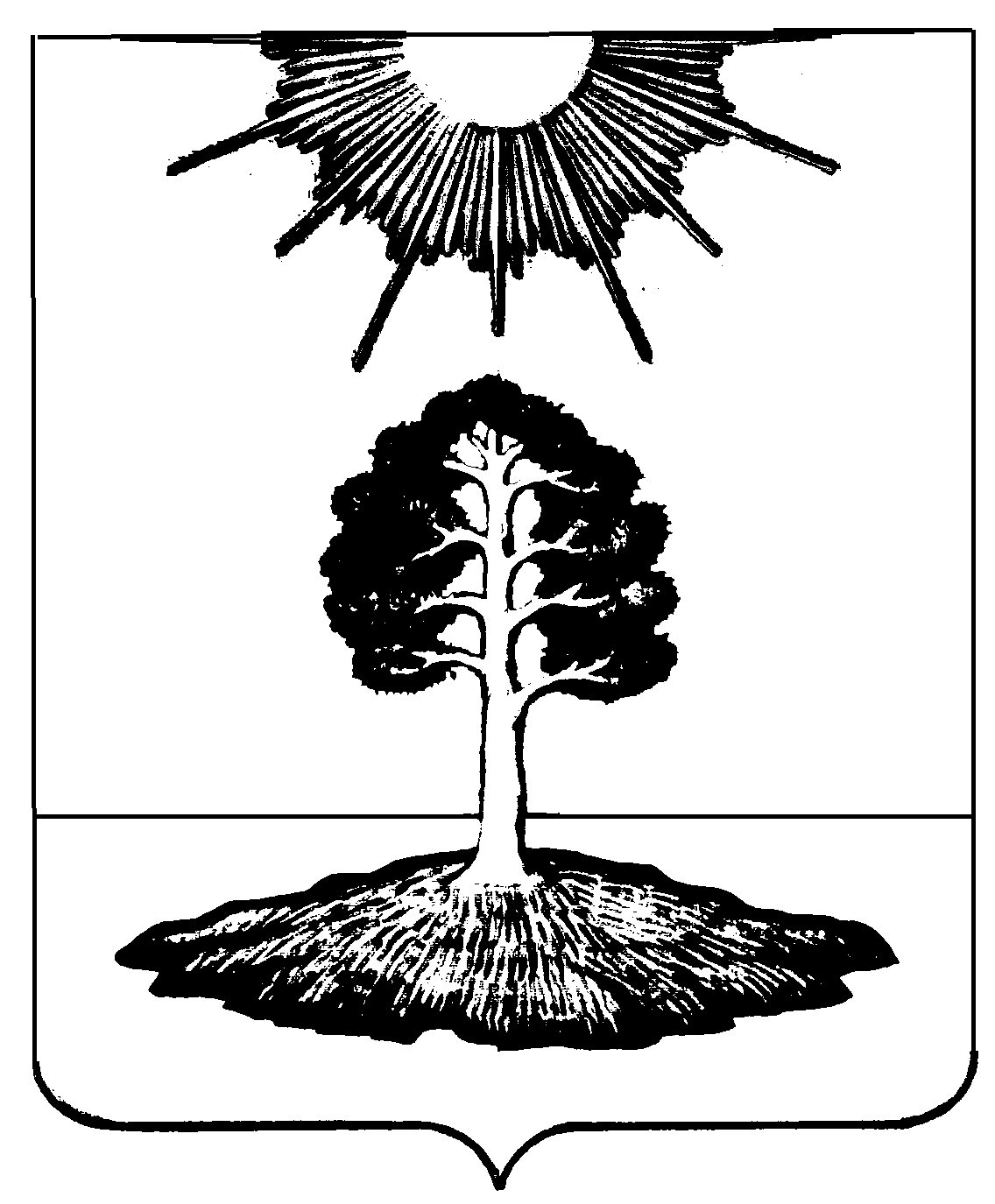 